Приложение 1Карточка 1 .Укажи  дробью часть фигуры закрашенной красным цветом, синим цветом.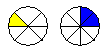 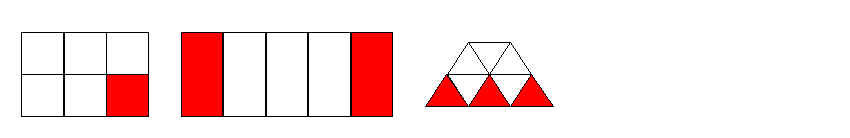 Карточка № 2    Какая часть фигуры закрашена?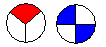 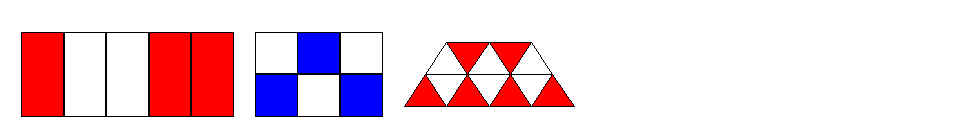 Карточка  3. Какая часть фигуры  не закрашена?Карточка №4. Начертите квадрат со стороной 4 см. Разделите его на 4 равные части. Закрасьте квадрата.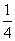 